Edmund Burke AcademyCivics/Current U.S. IssuesKaren H. Reeves8/25/2021Good morning, people! Your News Notes are due, as usual, Friday. Below you will see the guidelines. ProcedureType news notes in either Word or Google Docs.Attach the document to an email message to me. The “paperclip” icon indicates an attachment. My email is: kreeves@burkeacademy.org. (Do NOT use my personal email!)Send it no later than 8 pm, Friday 8/27!Late grades will be given as usual! If you have a problem, text me at the number below BEFORE the due date.Please assume this responsibility yourselves. Your parents should not have to be your personal agenda…and thank you to those of you who have been so timely in your submissions. Take care of yourselves and text me at 706.871.7091 if you need me.Pray for our country….Reeves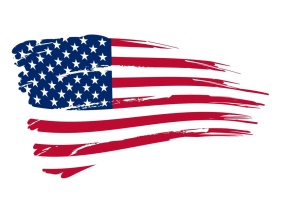 